Organization for Women in Science for the Developing World (OWSD)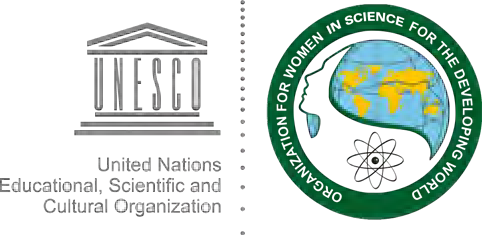 PhD Fellowships for Women Scientists from Science and Technology Lagging CountriesSELF-CERTIFICATION FORMDate ___________________I, _________________________, applicant for the OWSD PhD Fellowship, certify that I was not able to submit the official:PRELIMINARY ACCEPTANCE LETTER LETTER OF COMMITMENTNO OBJECTION CERTIFICATEOther (please specify): _____________________________in time for the application deadline due to the following reason(s): __________________________________________________________________________________________________________________________________________________________________________________________________________________________________________________________________________________________By signing this document, I agree that, if nominated for the OWSD PhD Fellowship, I commit to provide the official document (selected above) upon request and in due time or else I will be disqualified from receiving the OWSD PhD Fellowship.I understand and acknowledge that falsifying any of the above information will automatically disqualify me from being eligible for the OWSD PhD Fellowship.Signature ______________________Applicant Full Name ______________________________NB: Any documents that provide proof that the applicant has tried to obtain the official documents (e.g. confirmation of university closure, email exchanges with university offices) should be uploaded together with this form.